Widening Participation and OutreachSafeguarding and Best Practice PrinciplesFor all staff and external facilitatorsThe University strives to build a safe, positive and inclusive culture and environment for all staff and visitors to the campus. This code outlines the principles and behavior expected of all staff working with the Outreach Team and their responsibilities towards the safeguarding of the young people in our care.  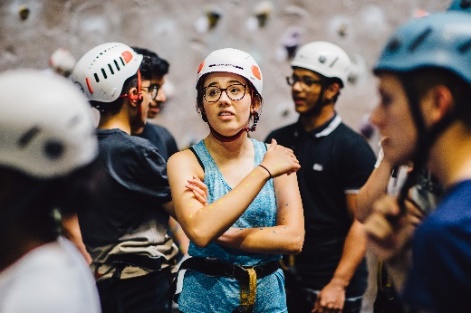 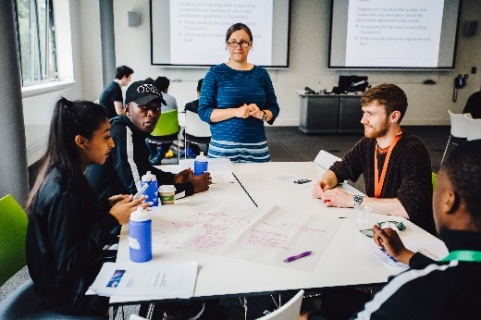 To ensure the success of our events we ask colleagues to:Ensure your focus is on the young people needsBe punctual, enthusiastic and read information/briefings prior to the eventLet us know if you need any additional information/support ahead of the eventSupport the Team to harbor an environment of mutual respect and inclusionPortray the University in the best possible lightFollow safeguarding procedures and the institutional Child Protection Policy Report any matter of concerns and incidents promptly (filling in relevant paperwork if necessary)Support the young people to engage positively in all activities All staff can expect to:Be given an appropriate level of information and trainingBe treated in a professional and courteous mannerBe able to raise any concernsBe resourced appropriatelyBe supported in evaluating your performance in a positive and constructive mannerTo ensure the success of our events we ask colleagues to:Ensure your focus is on the young people needsBe punctual, enthusiastic and read information/briefings prior to the eventLet us know if you need any additional information/support ahead of the eventSupport the Team to harbor an environment of mutual respect and inclusionPortray the University in the best possible lightFollow safeguarding procedures and the institutional Child Protection Policy Report any matter of concerns and incidents promptly (filling in relevant paperwork if necessary)Support the young people to engage positively in all activities All staff can expect to:Be given an appropriate level of information and trainingBe treated in a professional and courteous mannerBe able to raise any concernsBe resourced appropriatelyBe supported in evaluating your performance in a positive and constructive mannerTo ensure the success of our events we ask colleagues to:Ensure your focus is on the young people needsBe punctual, enthusiastic and read information/briefings prior to the eventLet us know if you need any additional information/support ahead of the eventSupport the Team to harbor an environment of mutual respect and inclusionPortray the University in the best possible lightFollow safeguarding procedures and the institutional Child Protection Policy Report any matter of concerns and incidents promptly (filling in relevant paperwork if necessary)Support the young people to engage positively in all activities All staff can expect to:Be given an appropriate level of information and trainingBe treated in a professional and courteous mannerBe able to raise any concernsBe resourced appropriatelyBe supported in evaluating your performance in a positive and constructive mannerChild Protection and Safeguarding Statement The Student Recruitment, Outreach and Admissions Service (SROAS) at the University of Warwick regards the safety and welfare of young people in its care to be of paramount importance. Please refer to our Child Protection and Safeguarding policy.  https://warwick.ac.uk/services/gov/university-policies/safeguarding/child-protectionChild Protection and Safeguarding Statement The Student Recruitment, Outreach and Admissions Service (SROAS) at the University of Warwick regards the safety and welfare of young people in its care to be of paramount importance. Please refer to our Child Protection and Safeguarding policy.  https://warwick.ac.uk/services/gov/university-policies/safeguarding/child-protectionChild Protection and Safeguarding Statement The Student Recruitment, Outreach and Admissions Service (SROAS) at the University of Warwick regards the safety and welfare of young people in its care to be of paramount importance. Please refer to our Child Protection and Safeguarding policy.  https://warwick.ac.uk/services/gov/university-policies/safeguarding/child-protectionI agree to challenge unacceptable behaviour and report it; this could include inappropriate use of language, inappropriate banterIn the case where there is cause for concern, I agree to inform immediately the Event Manager. This could include things such as overhearing a conversation that raises concerns; a young person making a disclosure; evidence of self-harm; seeing a young person in distress or observing a distressing reaction to a topic or sessionI agree to complete any necessary documentation or write a report for child safeguarding purposes, when requestedI agree to avoid inappropriate physical or verbal contact with a young person and remember that my action can be misinterpretedI agree to always ensure that there is more than one other member of staff present with young peopleI agree not to discuss individuals or incidents that have occurred except with essential staff as identified by the Event Manager and the Safeguarding I agree not to arrange meetings with any outside the eventI agree not to give any my personal details and not to have any direct email contact with with my personal email address I will contact a only via the Outreach teamI agree not to enter into a relationship with a young person (during or after the event) I agree to challenge unacceptable behaviour and report it; this could include inappropriate use of language, inappropriate banterIn the case where there is cause for concern, I agree to inform immediately the Event Manager. This could include things such as overhearing a conversation that raises concerns; a young person making a disclosure; evidence of self-harm; seeing a young person in distress or observing a distressing reaction to a topic or sessionI agree to complete any necessary documentation or write a report for child safeguarding purposes, when requestedI agree to avoid inappropriate physical or verbal contact with a young person and remember that my action can be misinterpretedI agree to always ensure that there is more than one other member of staff present with young peopleI agree not to discuss individuals or incidents that have occurred except with essential staff as identified by the Event Manager and the Safeguarding I agree not to arrange meetings with any outside the eventI agree not to give any my personal details and not to have any direct email contact with with my personal email address I will contact a only via the Outreach teamI agree not to enter into a relationship with a young person (during or after the event) I agree to challenge unacceptable behaviour and report it; this could include inappropriate use of language, inappropriate banterIn the case where there is cause for concern, I agree to inform immediately the Event Manager. This could include things such as overhearing a conversation that raises concerns; a young person making a disclosure; evidence of self-harm; seeing a young person in distress or observing a distressing reaction to a topic or sessionI agree to complete any necessary documentation or write a report for child safeguarding purposes, when requestedI agree to avoid inappropriate physical or verbal contact with a young person and remember that my action can be misinterpretedI agree to always ensure that there is more than one other member of staff present with young peopleI agree not to discuss individuals or incidents that have occurred except with essential staff as identified by the Event Manager and the Safeguarding I agree not to arrange meetings with any outside the eventI agree not to give any my personal details and not to have any direct email contact with with my personal email address I will contact a only via the Outreach teamI agree not to enter into a relationship with a young person (during or after the event) I confirm I have read and understood the above information carefully and the University Safeguarding olicy and agree to work within the standards and procedures as I confirm I have read and understood the above information carefully and the University Safeguarding olicy and agree to work within the standards and procedures as I confirm I have read and understood the above information carefully and the University Safeguarding olicy and agree to work within the standards and procedures as Name: Signed: Date: 